П О М Ш У Ö МР Е Ш Е Н И Е  О внесении изменений в решение Совета муниципального района «Печора» от 15 февраля 2018 года № 6-21/226 «Об утверждении структуры администрации муниципального района «Печора»Руководствуясь статьей 26 и частью 2 статьи 37 Устава муниципального образования муниципального района «Печора» Совет муниципального района «Печора» р е ш и л:1. Внести в решение Совета муниципального района «Печора» от 15 февраля 2018 года № 6-21/226 «Об утверждении структуры администрации муниципального района «Печора» следующие изменения:1.1. В приложении к решению:  1.1.1. Дополнить пунктом 7 следующего содержания:«7. Главный архитектор»;1.1.2. Пункт 20 изложить в следующей редакции: «20. Отдел градостроительства и земельных отношений»;1.1.3. Пункт 22 изложить в следующей редакции:«22. Сектор муниципальных закупок и договорной работы».          2. Настоящее решение вступает в силу со дня его принятия.Глава муниципального района «Печора»- 	               руководитель администрации                                                                    Н.Н. Паншинаг. Печора03 октября 2019 года№ 6-38/430 «ПЕЧОРА»  МУНИЦИПАЛЬНÖЙ РАЙОНСАСÖВЕТ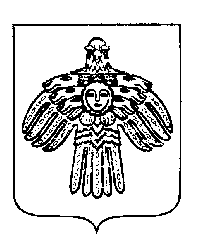 СОВЕТ МУНИЦИПАЛЬНОГО  РАЙОНА   «ПЕЧОРА»